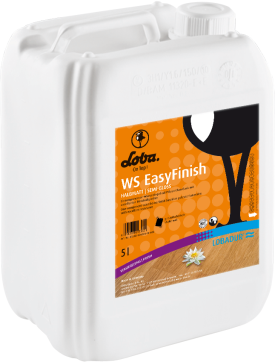 Описание продукта Однокомпонентный водный лак на основе ПУ-акрилата с очень высокой прочностью.Описание продукта Однокомпонентный водный лак на основе ПУ-акрилата с очень высокой прочностью.Описание продукта Однокомпонентный водный лак на основе ПУ-акрилата с очень высокой прочностью.Описание продукта Однокомпонентный водный лак на основе ПУ-акрилата с очень высокой прочностью.Описание продукта Однокомпонентный водный лак на основе ПУ-акрилата с очень высокой прочностью.Описание продукта Однокомпонентный водный лак на основе ПУ-акрилата с очень высокой прочностью.Область примененияПаркет и напольные покрытия из древесины и пробки с уровнем нагрузки от среднего до высокого. LOBADUR WS EasyFinish  полуматовый в сочетании со средством LOBA SportCare достигает необходимого для покрытий в спортивных залах коэффициента противоскольжения согласно стандарту DIN 18032.Область примененияПаркет и напольные покрытия из древесины и пробки с уровнем нагрузки от среднего до высокого. LOBADUR WS EasyFinish  полуматовый в сочетании со средством LOBA SportCare достигает необходимого для покрытий в спортивных залах коэффициента противоскольжения согласно стандарту DIN 18032.Область примененияПаркет и напольные покрытия из древесины и пробки с уровнем нагрузки от среднего до высокого. LOBADUR WS EasyFinish  полуматовый в сочетании со средством LOBA SportCare достигает необходимого для покрытий в спортивных залах коэффициента противоскольжения согласно стандарту DIN 18032.Область примененияПаркет и напольные покрытия из древесины и пробки с уровнем нагрузки от среднего до высокого. LOBADUR WS EasyFinish  полуматовый в сочетании со средством LOBA SportCare достигает необходимого для покрытий в спортивных залах коэффициента противоскольжения согласно стандарту DIN 18032.Область примененияПаркет и напольные покрытия из древесины и пробки с уровнем нагрузки от среднего до высокого. LOBADUR WS EasyFinish  полуматовый в сочетании со средством LOBA SportCare достигает необходимого для покрытий в спортивных залах коэффициента противоскольжения согласно стандарту DIN 18032.Область примененияПаркет и напольные покрытия из древесины и пробки с уровнем нагрузки от среднего до высокого. LOBADUR WS EasyFinish  полуматовый в сочетании со средством LOBA SportCare достигает необходимого для покрытий в спортивных залах коэффициента противоскольжения согласно стандарту DIN 18032.Свойстваширокий спектр примененияиспытанный, надежный продуктлегко и просто наноситсяоптимальное сочетание цены и качествапроизводится в трех различных вариантахСвойстваширокий спектр примененияиспытанный, надежный продуктлегко и просто наноситсяоптимальное сочетание цены и качествапроизводится в трех различных вариантахСвойстваширокий спектр примененияиспытанный, надежный продуктлегко и просто наноситсяоптимальное сочетание цены и качествапроизводится в трех различных вариантахСвойстваширокий спектр примененияиспытанный, надежный продуктлегко и просто наноситсяоптимальное сочетание цены и качествапроизводится в трех различных вариантахСвойстваширокий спектр примененияиспытанный, надежный продуктлегко и просто наноситсяоптимальное сочетание цены и качествапроизводится в трех различных вариантахСвойстваширокий спектр примененияиспытанный, надежный продуктлегко и просто наноситсяоптимальное сочетание цены и качествапроизводится в трех различных вариантахТехнические характеристикиТехнические характеристикиТехнические характеристикиТехнические характеристикиТехнические характеристикиТехнические характеристикиТехнические характеристикиVOC2004/42/CEПредельное значение согласно требованиям EС для продукта кат. A/i: 140 г/л (2007/2010).Этот продукт содержит максимально: полуматовый и матовый 80 г/л, глянцевый 90 г/л летучих органических соединений (VOC).VOC2004/42/CEПредельное значение согласно требованиям EС для продукта кат. A/i: 140 г/л (2007/2010).Этот продукт содержит максимально: полуматовый и матовый 80 г/л, глянцевый 90 г/л летучих органических соединений (VOC).VOC2004/42/CEПредельное значение согласно требованиям EС для продукта кат. A/i: 140 г/л (2007/2010).Этот продукт содержит максимально: полуматовый и матовый 80 г/л, глянцевый 90 г/л летучих органических соединений (VOC).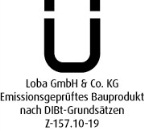 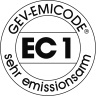 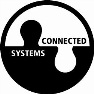 VOC2004/42/CEПредельное значение согласно требованиям EС для продукта кат. A/i: 140 г/л (2007/2010).Этот продукт содержит максимально: полуматовый и матовый 80 г/л, глянцевый 90 г/л летучих органических соединений (VOC).VOC2004/42/CEПредельное значение согласно требованиям EС для продукта кат. A/i: 140 г/л (2007/2010).Этот продукт содержит максимально: полуматовый и матовый 80 г/л, глянцевый 90 г/л летучих органических соединений (VOC).VOC2004/42/CEПредельное значение согласно требованиям EС для продукта кат. A/i: 140 г/л (2007/2010).Этот продукт содержит максимально: полуматовый и матовый 80 г/л, глянцевый 90 г/л летучих органических соединений (VOC).Рекомендации по использованию:Тщательно потрясти емкость с лакомНе выливать лак на пол, использовать ведро для лаков с вкладным пакетом LOBATOOLСоблюдать общие указания по охране трудаСоблюдать требования к климатическим условиям  * Обеспечить хорошую вентиляцию рабочих помещений  * *)  Соблюдать общие указания по работе с продуктами на водной основе линии  LOBADUR®Нанесение на паркет и напольные покрытия из древесины:Подготовить покрытие и нанести на него грунтовкуВысыхание грунтовки согласно технической информации о применении грунтовкиНанести валиком первый слой WS EasyFinishВысыхание в течение 8 – 10 часовПромежуточная шлифовкаНанести валиком второй слой WS EasyFinish Рекомендуется использование грунтовки для минимизации склеивания паркетных элементов по краям ис изолирующим действием (для экзотических пород древесины):WS EasyPrimePrimaSeal (содержит растворители)Нанесение на покрытия из пробки:Пробковые покрытия покрывать лаком только после полного отверждения клея (следуйте техническим указаниям производителей клея)За один день можно нанести максимум 2 слоя лакаa) Необработанная натуральная пробка:Нанести 3 слоя WS EasyFinish валикомПосле нанесения первого слоя высыхание в течение ночи (снижается опасность образования набуханий)Промежуточная шлифовка перед нанесением последнего слояб) Пробка, покрытая лаком в заводских условиях:Соблюдать указания производителей пробковых покрытийЕсли разрешено производителем – нанести 1-2 слоя WS EasyFinish  валиком после промежуточной шлифовкив) Реставрация / повторное нанесение лака на старые слои:Генеральная очистка поверхности с помощью средства CareRemover. Необходимо использовать при этом         однодисковую машину с зеленым / красным падом. Остатки средств по уходу необходимо полностью удалить         с поверхности, так как они могут препятствовать нормальному сцеплению лакаПротереть поверхность чистой водой После высыхания поверхности – промежуточная шлифовкаНанести 1-2 слоя WS EasyFinish валикомСоблюдать требования технической информации и общие указания по уходу и работе с водными продуктами LOBADUR®.